Игра-путешествие «Цветик - семицветик»«Развивающие игры»Журавлева Наталия Викторовна,воспитательСАНКТ-ПЕТЕРБУРГКонспект  образовательной  деятельности  в старшей группе.Цветик-семицветик.Интеграция образовательных областей: социально-коммуникативное развитие; познавательное развитие; речевое развитие; художественно-эстетическое развитие. Виды детской деятельности: игровая, продуктивная, коммуникативная, музыкально-художественная.Цели: развитие  фантазии и воображения, изучение новых изобразительных приемов, обогащение  эмоционального  опыта  детей. Задачи:1. Продолжать развивать интерес к художественной литературе. Учить внимательно и заинтересованно слушать сказки. 2. Способствовать формированию эмоционального отношения к литературным произведениям, умения сопереживать героям сказки. Побуждать рассказывать о своем отношении к конкретному поступку литературного персонажа. 3. Развивать творческое воображение, художественный вкус; воспитывать аккуратность. Учить, бережно относиться к используемым материалам и готовым изделиям. Формировать эстетическую оценку. Планируемые результаты: активно и доброжелательно взаимодействует с педагогами и сверстниками, отсутствие скованности  и зажатости в выражении своих эмоций, формирование начальных умений и навыков в использовании новых изобразительных приемов.Материалы и оборудование: наборы пальчиковых красок, пластмассовые линейки, стаканы и кисточки, гофрированная бумага, пена для бритья, подбор музыкальной композиции, музыкальный центр.Содержание совместной образовательной деятельности.1. Организационный момент.Воспитатель. Здравствуйте ребята! Сегодня нас ждет путешествие в замечательную сказочную страну. Скажите, а   знаете ли вы сказку Валентина Катаева «Цветик - семицветик»?  Может быть, вы видели мультфильм по этой сказке? (Ответы детей).Краткое содержание произведения. 2. Игра - беседа.-На что потратила Женя первые шесть лепестков?-Почему вернулся седьмой лепесток?-Каким должно быть желание, чтобы лепесток вернулся?Представьте себе, что каждый из вас получил один волшебный лепесток.  Нужно загадать такое желание, чтобы лепесток к вам опять бы вернулся. Какое желание бы вы загадали?(Ответы детей).3. Танец - импровизация под музыку П.И. Чайковского «Вальс цветов».Ребята - вы молодцы и поэтому вы можете на несколько минут попасть в самую таинственную часть волшебной страны, загадочную и удивительную поляну цветов. Сейчас вы превратитесь в лепесточки волшебного цветка, которые кружатся и выполняют добрые желания. 4. Ребята, а теперь представьте, что Женя не встретила старушку – волшебницу и только мы сможем помочь ей вернуть напрасно потерянные лепестки, но для этого нам надо выполнить несколько заданий.Развивающая игра "Недостающая часть фигур" - это игра для развития памяти ребенка.Ребята, перед вами одновременно появятся две фигуры разной формы и разного цвета. Одна из них является какой-то частью круга, другая - какой-то частью квадрата. Вы должны запомнить не сами эти фигуры, а их недостающие части (то есть те части, которые дополняют фигуры до образования целого круга и целого квадрата). А выбрать недостающие части необходимо среди 8 предложенных вариантов! Выполняется двумя командами. За выполненное задание команды получают желтый лепесток.Игра «РЕБУС»Первая буква названия каждой картинки по порядку является очередной буквой разгадываемого слова.Выполняется двумя командами. За выполненное задание команды получают красный лепесток.Игры на развитие ориентирования в пространстве.Ребята мы с вами уже знакомились со сторонами света и компасом, а теперь я предлагаю вам с помощью компаса найти волшебные сундучки, которые спрятаны у нас в группе. Двум командам выдается компас и схема пути: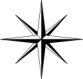 1 вар.	2 вар.	Описание пути: 1 вар.-5 шагов на север, 6 шагов на восток, 2 шага на север,2 шага на восток, 3 шага на юг.2 вар.-7 шагов на восток, 7 шагов на север, 3 шага на запад, 3 шага на юг.Путь каждая команда начинает от метки, сделанной из цветной самоклеющейся пленки на полу. Найдя сундучки, дети получают синий лепесток.Ребята, мы с вами уже получили желтый, красный и  синий лепесток. Найденные нами сундучки помогут нам найти зеленый, фиолетовый и оранжевый лепесток. Откройте сундучки и придумайте как то, что в них находится, может помочь нам.Дидактическая игра « Хоровод цветов».Цель: учить различать основные и составные цвета, называть их.Материал: цветные полоски из прозрачных файлов (красные, желтые, синие), белая скатерть.Ход.На столе из полосок 3-х основных цветов путем наложения крест -накрест получить другие цвета (фиолетовый, оранжевый, зеленый).Зеленый = желтый + синийФиолетовый = красный + синийОранжевый = желтый +красныйМолодцы ребята. Теперь вы знаете, как соединением двух цветов можно получить третий цвет.Мы с вами собрали шесть лепестков, а седьмой голубой лепесток как вы знаете, вернулся сам. Теперь мы можем собрать Цветик - семицветик. (Если лепестков не хватит, можно собрать один цветок двумя командами).5. Изготовление «Цветика – семицветика». Сейчас мы попадем в сказочную мастерскую. Каждый из вас станет маленьким волшебником и нарисует свой сказочный лепесток, а сделаем  мы это чудесным способом.  Рисовать сказочные узоры мы будем на пене.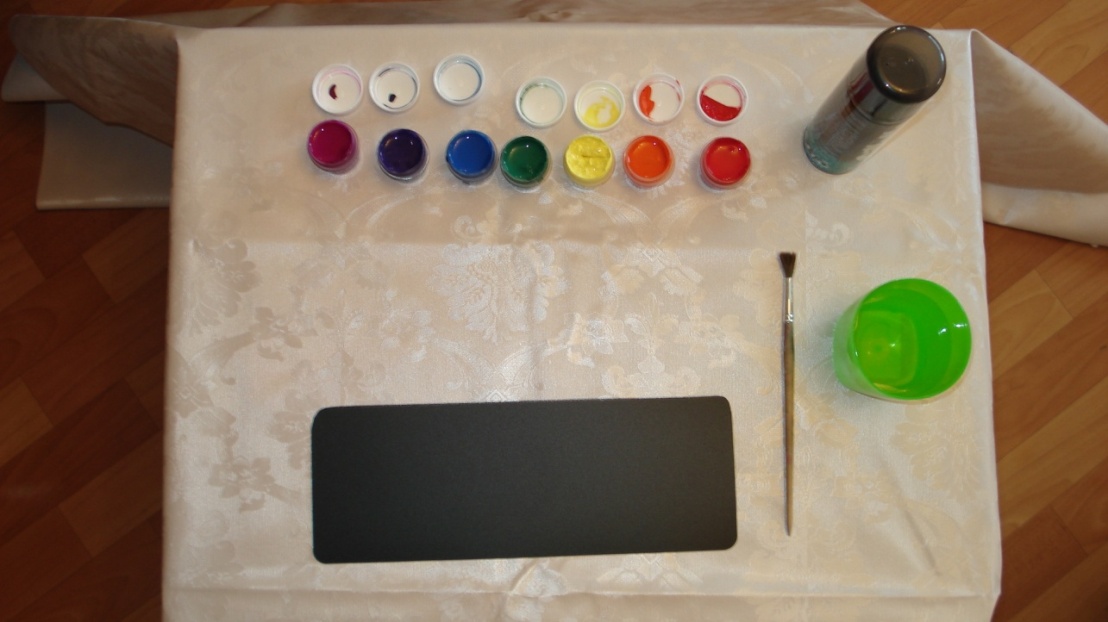 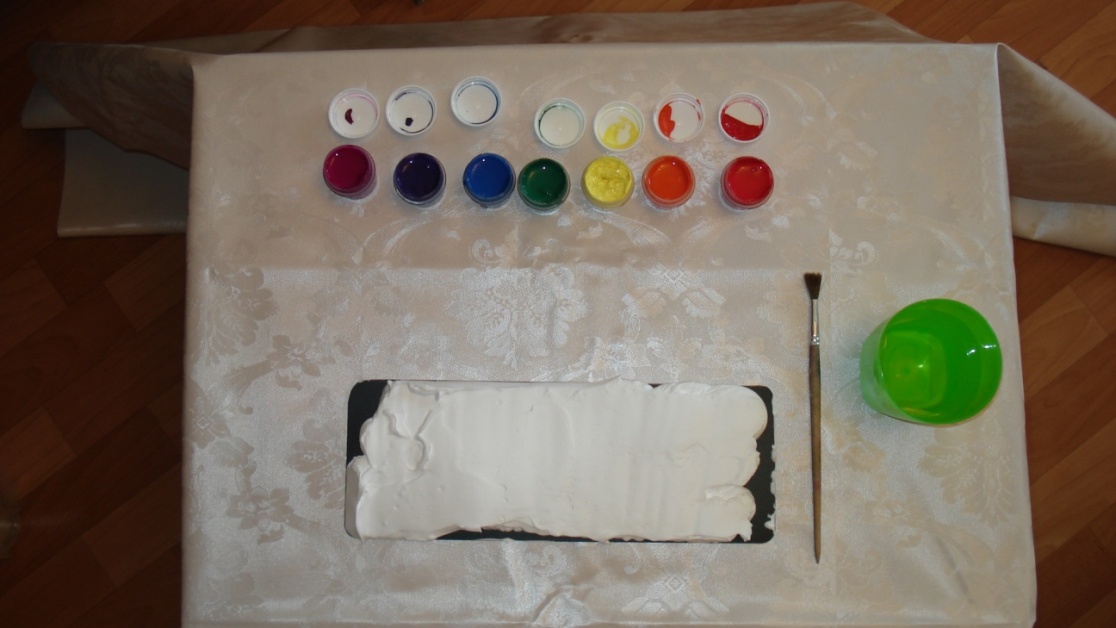  Кисточкой слегка касаемся пены. Когда мы хотим поменять цвет, мы хорошо промываем её  и отжимаем   о тряпочку.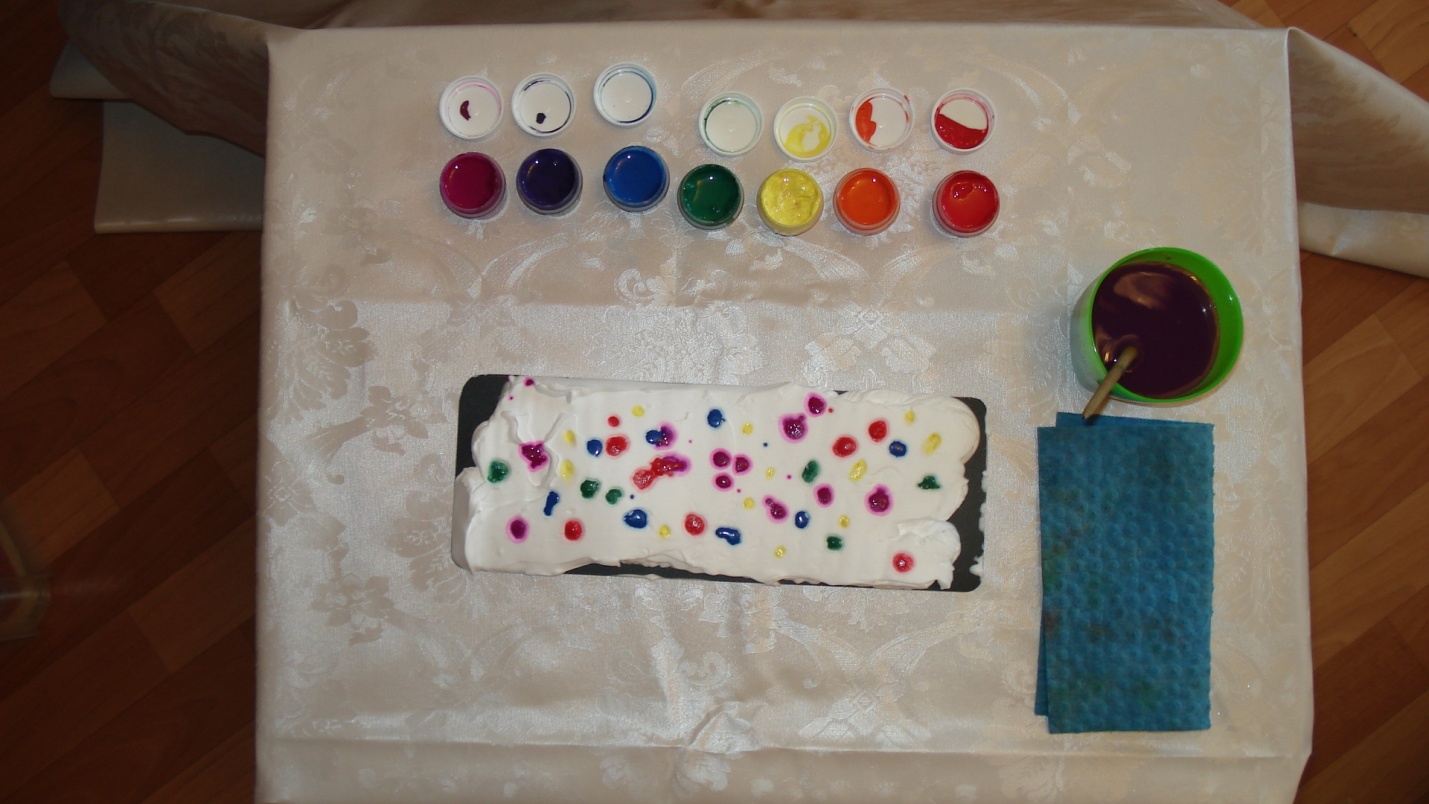 Узоры рисуем другим концом кисточки. 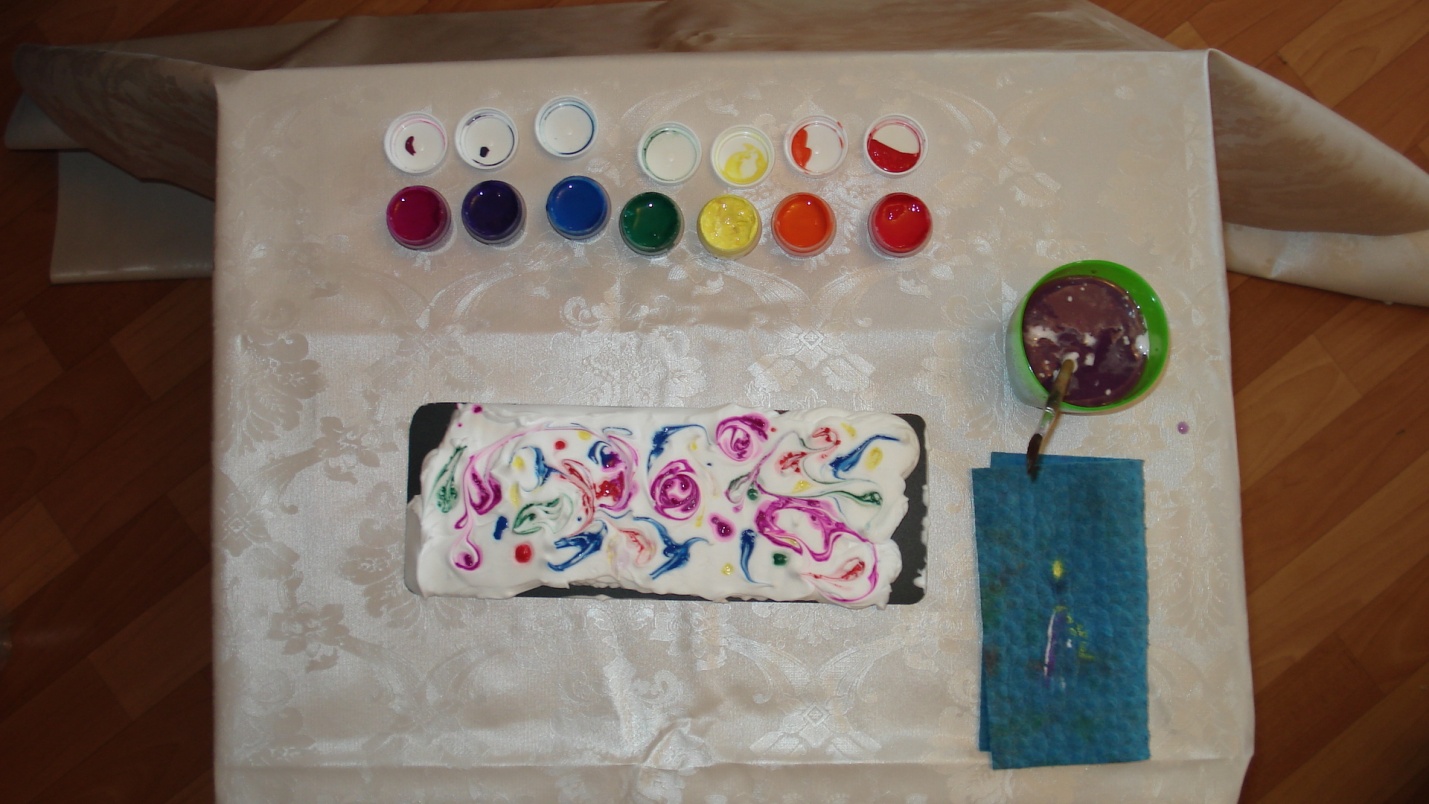 На нарисованный узор кладем лепесток и слегка проглаживаем лепесток рукой, чтобы рисунок отпечатался на пене, но пену из- под лепесточка не выдавливаем.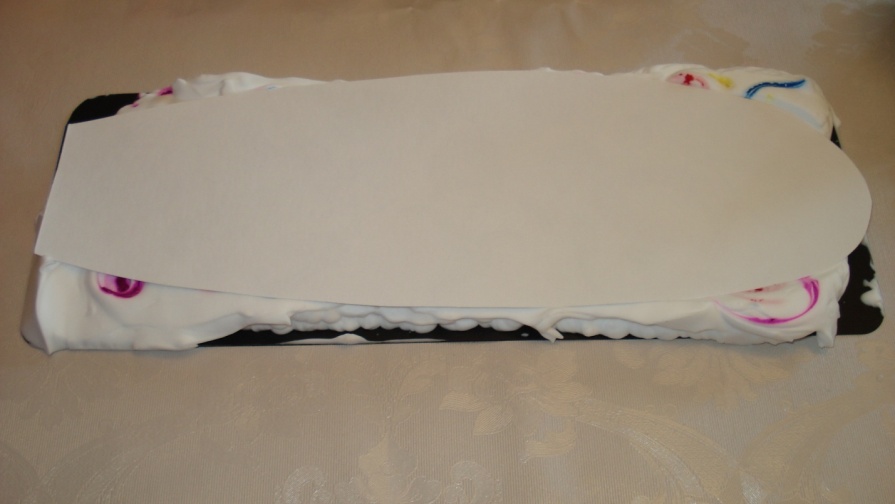 Дальше мы поднимаем  лепесток с пены.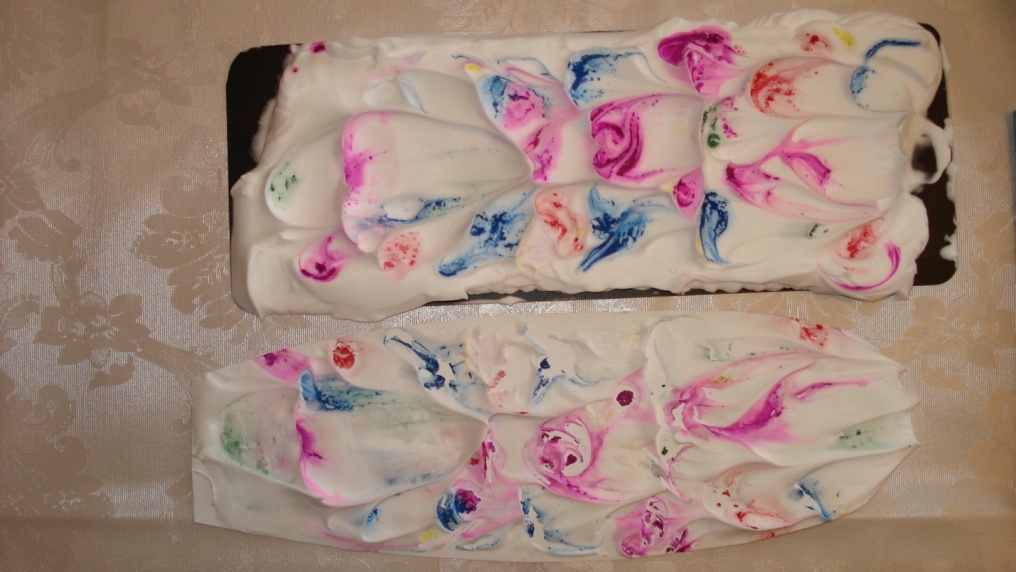 Берём линейку (лучше пластмассовую) и аккуратно прижимая, счищаем пену в одном направлении.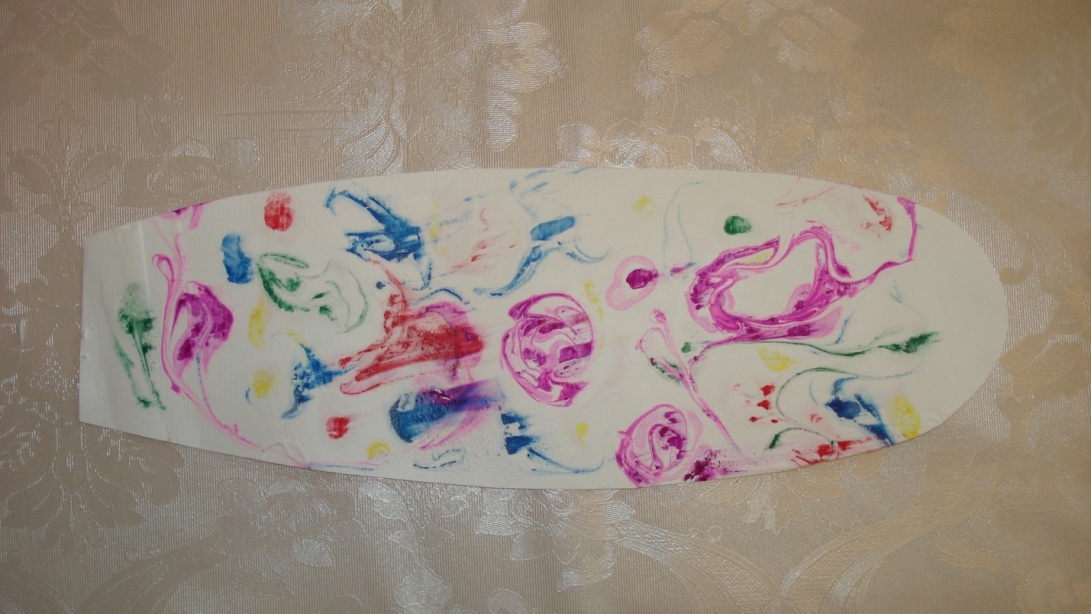 Все лепестки складываем вместе.-Серединка у волшебного цветка тоже должна быть волшебной.Мы сделаем её пушистой. Возьмем кружочки гофрированной бумаги, поставим в центр карандаш и обернем карандаш этой бумагой. 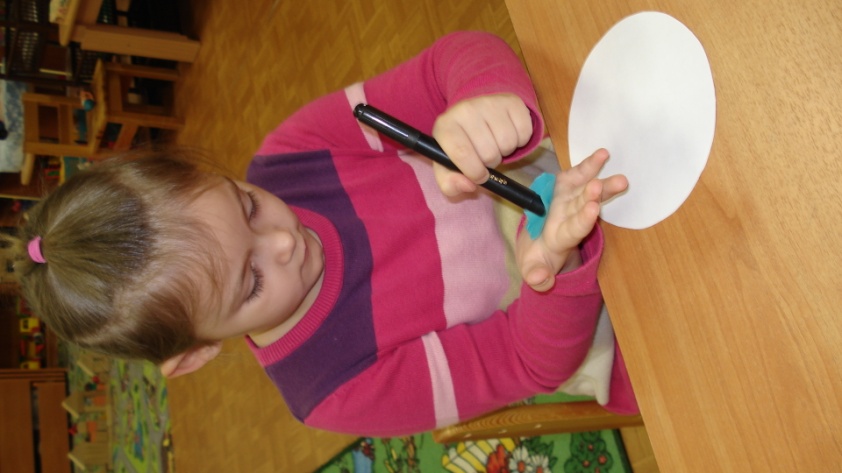 На намазанную клеем серединку ставим трубочку из гофрированной бумаги.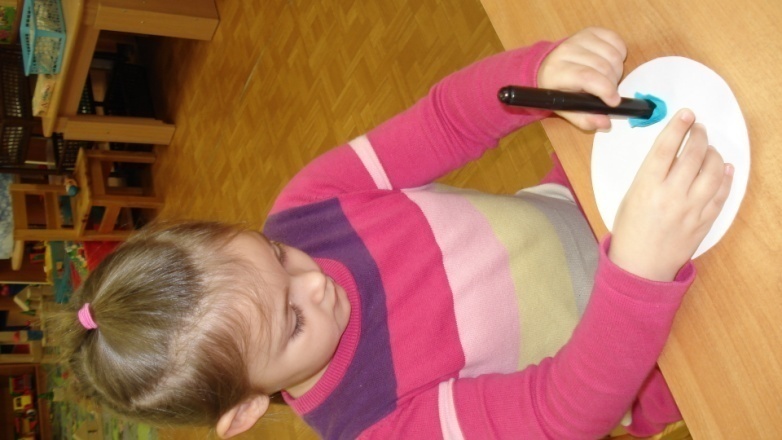 Вот какое чудо у нас получилось.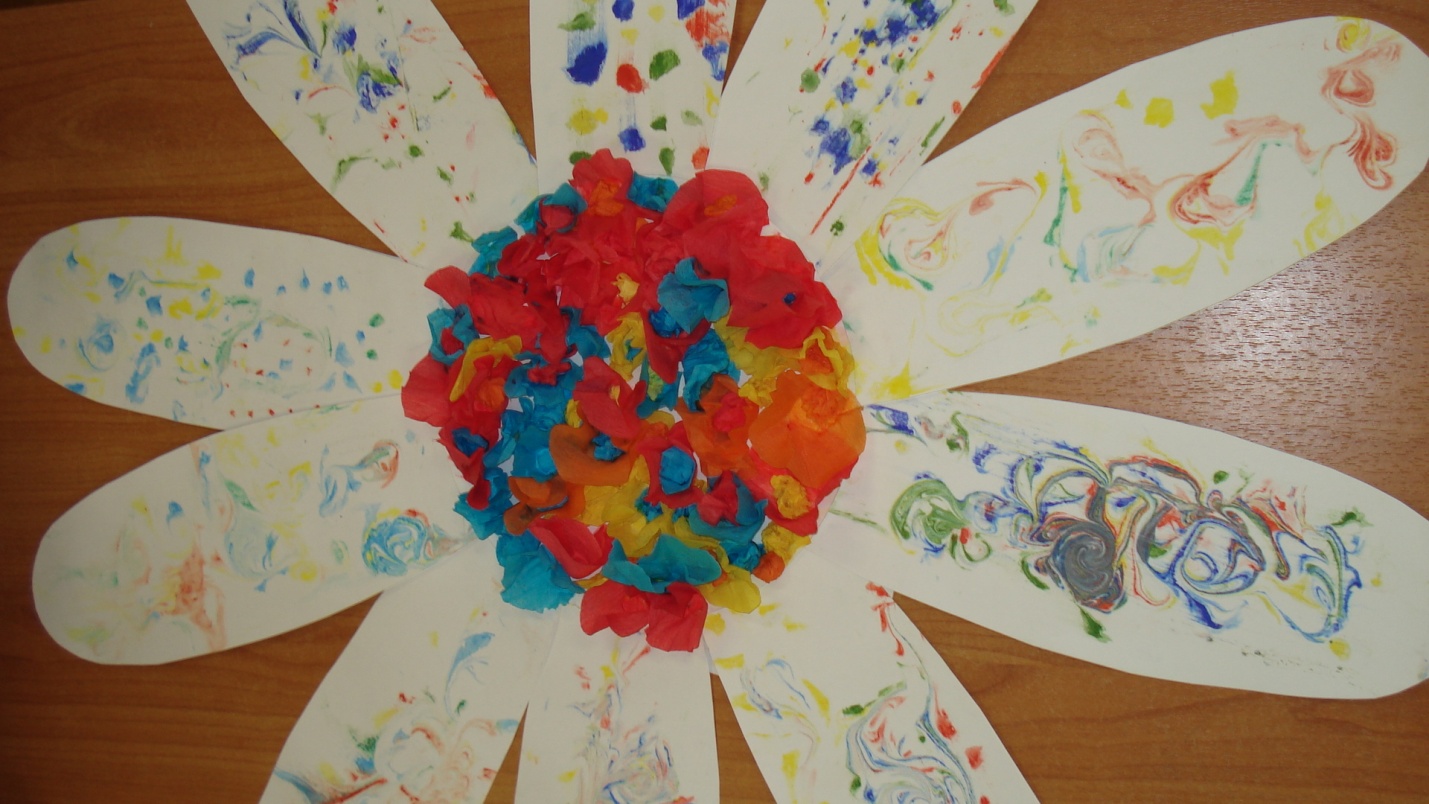 6. Рефлексия.-Ребята, вам понравилось придумывать необычные узоры?-А чтобы вы и дальше занимались чудесными превращениями, у меня для вас есть подарок….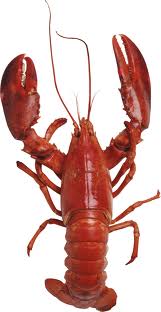 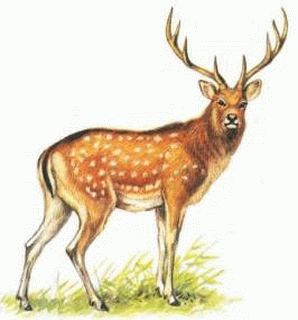 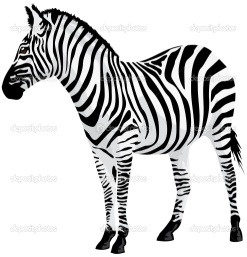 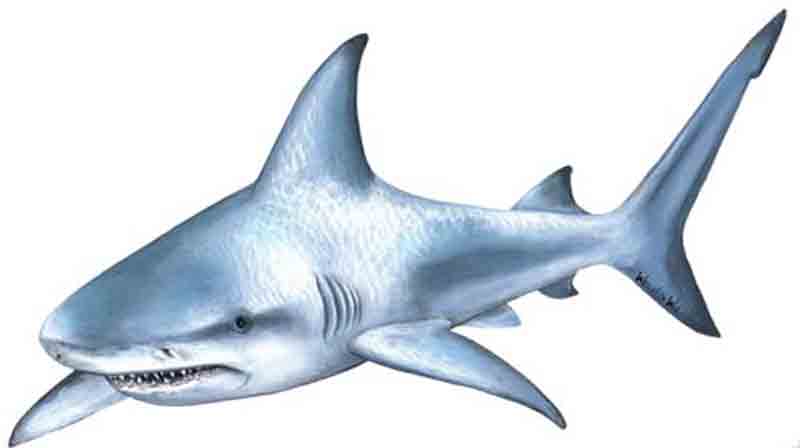 РОЗА